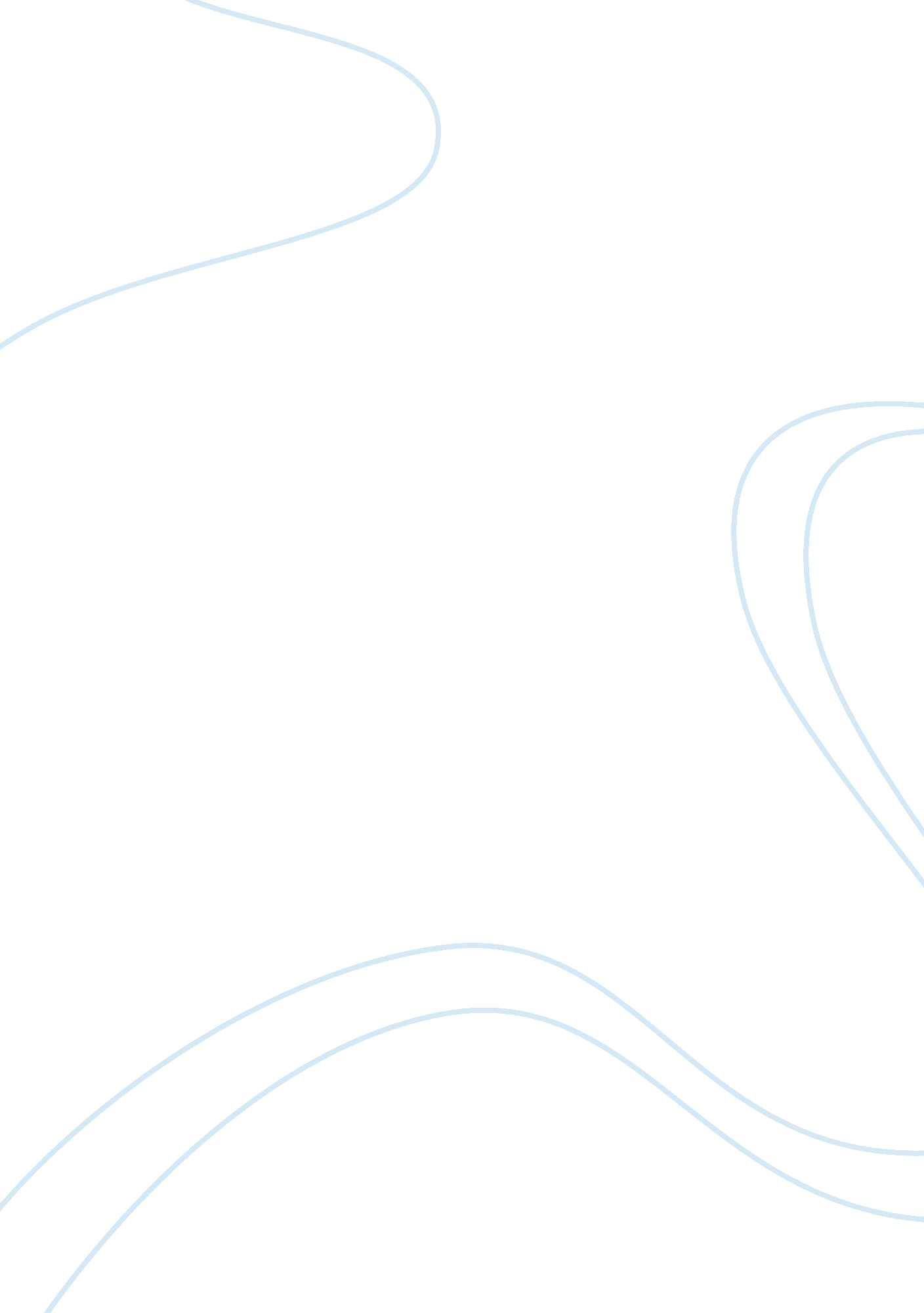 Bullying in nursing critical thinking examplesProfession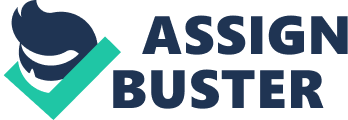 In recent times, I have come to realize that nursing profession has its share of bullies as it's seen in many other professions. This can come in form of discrediting the profession despite the fact that there are a lot of nurses that always work with passion, efficiency and good will to ensure that their patients is getting the best form of treatment. This usually comes in various forms in the nursing workplace. There are bullying such as the physical, verbal, and sexual bullying in nursing workplace. 
It all creates various forms of experiences that could influence the working place attitude and end result. What I’m trying to focus on is in terms of the effect of the bullying relating to nursing profession. Examining my previous experience with people that have been bullied and what have come to experience before, I know that several things need to be done. 
This is a threat to patient’s outcome and delivery of quality of patient care in the healthcare profession (Donna et al). Making things right causes and victims need to be identified by using a leadership system that is not emotional or biased. The aspect of physiological and psychological effects needs to also be considered so as to identify the negative impacts and how to combat bullying of nurses at workplace. Colleagues should be educated on the use of empathy while allegations of bullying should always be investigated. Work Cited Donna et al. Making Things Right: Nurses' Experiences with Workplace Bullying—A Grounded Theory. Nursing research and practice. Volume 12 (2012). 